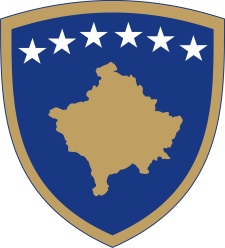 Republika e KosovësRepublika Kosova - Republic of KosovoQeveria - Vlada - GovernmentBr. 01/28Datum: 05.02.2018.Na osnovu člana 92. stav 4 i člana 93. stav 4 Ustava Republike Kosovo, člana 7 stav 5 Zakona  br.04/L-052 o međunarodnim sporazumima, člana 4. Uredbe br. 02/2011 o oblastima administrativne odgovornosti Kancelarije premijera i ministarstava, izmenjene  i dopunjene Uredbom br. 14/2017, Uredbom br. 15/2017 i Uredbom br. 16/2017, kao i člana 19. Poslovnika o radu Vlade Republike Kosovo br. 09/2011, Vlada Republike Kosovo, je na sednici održanoj 05 februara 2018,  donela  sledeću:ODLUKU Usvaja se predlog Ministarstva evropskih integracija kojim se traži od predsednika Republike  Kosova ovlašćivanje za potpisivanje  bilateralnog Sporazuma  između Vlade Republike Kosova i  Velikog  Vojvodstva  Luksemburga u okviru projekta razvojne saradnje KSV/019:Tehnička pomoć u kontekstu evropskih integracija.Od predsednika Republike Kosova se traži davanje  ovlaščenja  iz   tačke 1 ove odluke  u skladu sa odredbama i rokom  propisanim  u članu 7. Zakona br. 04/L-052 o međunarodnim sporazumima.Odluka stupa na snagu danom potpisivanja.Ramush HARADINAJ_________________________________Premijer Republike  KosovoDostaviti:Zamenicima premijera;Svim ministarstvima (ministrima);Generalnom sekretaru KP-a;Arhivi Vlade.Republika e KosovësRepublika Kosova - Republic of KosovoQeveria - Vlada - GovernmentBr. 02/28Datum: 05.02.2018.Na osnovu člana 92. stav 4 i člana 93. stav 4 Ustava Republike Kosovo, člana 7 stav 5 Zakona  br.04/L-052 o međunarodnim sporazumima, člana 4. Uredbe br. 02/2011 o oblastima administrativne odgovornosti Kancelarije premijera i ministarstava, izmenjene i dopunjene  Uredbom br. 14/2017, Uredbom br. 15/2017 i Uredbom br. 16/2017, kao i člana 19. Poslovnika o radu Vlade Republike Kosovo br. 09/2011, Vlada Republike Kosovo, je na sednici održanoj 05 februara 2018, donela  sledeću:ODLUKUUsvaja se  predlog Ministarstva obrazovanja, nauke i tehnologije da se  preporuči predsedniku Republike Kosovo davanje  ovlaščenje  ministru  obrazovanja,nauke i tehnologije za potpisivanje međunarodnog ugovora između Vlade Republike Kosova i Evropske unije o  učešću Kosova u Programu "Erazmus plus".Preporučuje se  predsedniku Republike Kosovo davanje ovlaščenja  za potpisivanje sporazuma iz tačke 1. ove odluke, u skladu sa rokom propisanim  u Zakonu o međunarodnim sporazumima. Odluka stupa na snagu danom potpisivanja.                                                                                                        Ramush HARADINAJ_________________________________Premijer Republike  KosovoDostaviti:Zamenicima premijera;Svim ministarstvima (ministrima);Generalnom sekretaru KP-a;Arhivi Vlade.Republika e KosovësRepublika Kosova - Republic of KosovoQeveria - Vlada - GovernmentBr. 03/28Datum: 05.02.2018.Na osnovu člana 92. stav 4 i člana 93. stav 4 Ustava Republike Kosovo, člana  4,8, ,44 i 45 Zakona br. 03/L-139 o eksproprijaciji nepokretne imovine, sa izvršenim  izmenama i dopunama Zakonom br. 03/L-205,člana 4. Uredbe br. 02/2011 o oblastima administrativne odgovornosti Kancelarije premijera i ministarstava, izmenjene  i dopunjene  Uredbom br. 07/2011 i Uredbom br. 144/2017, kao i člana 19. Poslovnika o radu Vlade Republike Kosovo br. 09/2011, Vlada Republike Kosovo, je na sednici održanoj 05 februara 2018, donela  sledeću:ODLUKUUsvaja se  dalje razmatranje zahteva za eksproprijaciju, u javnom interesu  nepokretnih   imovina bivšeg društvenog preduzeća „Sharrprodhimi“, koje  su  pogođene realizacijom projekta izgradnje „Centra za zajednice“ i izgradnje „Doma kulture“ za potrebe građana sela Restelica, Opština Dragaš prema tabeli   prepisane   iz odgovaraju;ih katastarskih  evidencija  titulara  nekretnina, njihovom  položaju u okviru projekta od  javnog interesa i njihovim  površinama, koja tabele  je  sastavni deo ove odluke. Procenu   imovina  vršiče  Ministarstvo finansija, shodno Zakonu  br.03/L-139 o eksproprijaciji  nepokretne imovine., sa izvršenim izmenama i dopunama Zakonom br. 03/L - 205 i Administrativnom  uputstvu br . 02/2015 o  primeni   tehničkih metoda i kriterijumima za procenu koji će s ekoristiti  za  obračun visine naknade za eksproprijisanu nepokretnost , i šteta koja se odnose na eksproprijaciju. Za sprovodjenje ove odluke dužni su Odeljenje za eksproprijacije  (MSPP), Ministartsvo finansija i Opština Dragaš.Nadoknadu imovina, troškove postupka eksproprijacije i procene vršiće opština Dragaš.Odluka stupa na snagu danom objavljivana u Službenom listu Republike  Kosova i u jednim novinama sa velikim tiražom na KosovuRamush HARADINAJ_________________________________Premijer Republike  KosovoDostaviti:Zamenicima premijera;Svim ministarstvima (ministrima);Generalnom sekretaru KP-a;Arhivi VladeRepublika e KosovësRepublika Kosova - Republic of KosovoQeveria - Vlada - GovernmentBr. 04/28                Datum: 05.02.2018.Na osnovu člana 92. stav 4 i člana 93. stav 4 Ustava Republike Kosovo, člana  4,9, 10 i 45 Zakona br. 03/L-139 o eksproprijaciji nepokretne imovine, sa izvršenim  izmenama i dopunama Zakonom br. 03/L-205 člana 4. Uredbe br. 02/2011 o oblastima administrativne odgovornosti Kancelarije premijera i ministarstava, izmenjene i dopunjene Uredbom br. 14/2017, Uredbom br. 15/2017 i Uredbom br. 16/2017, kao i člana 19. Poslovnika o radu Vlade Republike Kosovo br. 09/2011, Vlada Republike Kosovo, je na sednici održanoj 05 februara 2018, donela  sledeću:PRELIMINARNU ODLUKUUsvaja se eksproprijacija u javnom interesu nepokretnih  imovina vlasnika i nosilaca interesa, koje su pogođene izgradnjom regionalnog puta Dečane-Kožnjer, Katastarska zona Hulaj, Opština Dečane, prema tabeli  prepisane   iz  odgovarajućim katastarskih  evidencija za titulare  nepokretnih  imovina, njihov položaj u okviru projekta javnog interesa kao i njihovih površina, koja  tabela  je  sastavni deo ove odluke.Odeljenje za eksproprijaciju/MSPP, je dužno da u roku od 5 (pet) radnih dana nakon donošenja ove preliminarne odluke obavesti vlasnike i pretendente zemljišta koje će biti eskproprijisano i u roku od od 10 (deset) radnih dana nakon donošenja, istu objavi u Službenom listu Republike Kosovo i jednom od dnevnih listova sa velikim tiražom na Kosovu.Subjekti potražioci i svako lice koje je vlasnik ili nosilac interesa nad imovinom pogođenom ovom odlukom, imaju pravo da ulože žalbu protiv ove odluke ili bilo koji deo iste u roku od trideset (30) kalendarskih dana pri nadležnom sudu.Odeljenje za eksproprijaciju (MSPP), Ministarstvo finansija i Ministarsvo infrastrukture se obavezuju na sprovođenje ove Odluke.Odluka stupa na snagu na dan objavljivanja u Službenom listu Republike Kosovo i jednom dnevnom listu velikog tiraža na Kosovu.                                                                                                        Ramush HARADINAJ_________________________________Premijer Republike  KosovoDostaviti:Zamenicima premijera;Svim ministarstvima (ministrima);Generalnom sekretaru KP-a;Arhivi VladeRepublika e KosovësRepublika Kosova - Republic of KosovoQeveria - Vlada - GovernmentBr. 05/28Datum: 05.02.2018.Na osnovu člana 92. stav 4 i člana 93. stav 4 Ustava Republike Kosovo, člana  11,44 i 45 Zakona br. 03/L-139 o eksproprijaciji nepokretne imovine, sa izvršenim  izmenama i dopunama Zakonom br. 03/L-205,člana 4. Uredbe br. 02/2011 o oblastima administrativne odgovornosti Kancelarije premijera i ministarstava, izmenjene  i dopunjene  Uredbom br. 07/2011 i Uredbom br. 144/2017, kao i člana 19. Poslovnika o radu Vlade Republike Kosovo br. 09/2011, nakon razmatranja zahteva pod br.prot. 221 od 22.01.2018 godine, Vlada Republike Kosovo, je na sednici održanoj 05 februara 2018, donela  sledeću:KONAČNU ODLUKUUsvaja se eksproprijacija, u javnom interesu,  katastarske parcele br.105-0(društvena imovina)koja je pogođena izgradnjom Policijske stanice u opštini Zubin Potok, prema tabeli koja je  sastavni deo  ove odluke.Sastavni deo ove odluke je akt procene  koji je izradila Kancelarija za procenu nepokretne Imovine / Ministarstvo finansija i tabele u prilogu ove odluke u kojima se određuje iznos naknade onim vlasnicima ili nosiocima  interesa, čija su imovinska prava ili zakonska prava pogođena procesom eksproprijacije, prema tabelama procene u '' Propratnom dopisu  Akta  procene'' br. Prot. 4535/17, od 14.09.2017 godine.U roku od  5 (pet ) radnih dana od dana donošenja  ove odluke, Departman za eksproprijacije/MSPP dostavlja  odluku subjektu potražiocu i drugim licima  identifikovanim u tabelama  utvrđenim    u tački 1 ove odluke.U roku od  10 (deset) radnih dana od dana usvajanja  ove Odluke, Departman za eksproprijacije/MSPP  ovu odluku objavljuje u Službenom listu Republike Kosova i u jednim novinama sa velikim  tiražom na Kosovu. Protiv ove odluke subjekti potražioci, bilo koje lice koje je vlasnik ili nosilac interesa na nekretninu ili imovinska  prava, koje su pogođene ovom odlukom, kao i svako zainteresovano lice koje  ima direktan legitiman i materijalni  interes na nekretninu, koja je predmet konačne odluke , bez obzira na to da li je ili nije identifikovano u tabelama u prilogu,  imaju pravo podneti žalbu u roku od  (30)  trideset kalendarskih  danu  nadležnom sudu, samo za osporavanje iznosa  naknade  utvrđene ovom odlukom.U roku od 5(pet) kalendarskih dana od dana predaje žalbe nadležnom sudu, podnosilac žalbe treba da  5 (pet) fizičkih  kopija žalbe preda u kancelarijama državnog  pravobranilaštva /Ministarstvo pravde i jedan primerak (1) žalbe u kancelarijama Odeljenja za eksproprijaciju.U roku od  (2)  dve godine od dana stupanja  na snagu ove odluke, Odeljenje za eksproprijaciju u okviru Ministarstva sredine i prostornog planiranja isplatiće celokupan iznos naknade za eksproprijaciju, utvrđen u ovoj odluci.Ova odluka zajedno sa njenim tabelarnim i grafičkim delom predstavlja pravni osnov za upis u katastarske knjige na ime novih titulara, kao i tehničku podelu katastarskih parcela. Stupanjem na snagu ove odluke, katastarske kancelarije su obavezne da izvrše proceduralne  i tehničke  radnje  za njeno sprovođenje.Odluka stupa na snagu danom objavljivanja u Službenom listu Republike Kosova i u jednim novinama sa velikim  tiražom na Kosovu                                                                                                          Ramush HARADINAJ_________________________________Premijer Republike  KosovoDostaviti:Zamenicima premijera;Svim ministarstvima (ministrima);Generalnom sekretaru KP-a;Arhivi Vlade.Republika e KosovësRepublika Kosova - Republic of KosovoQeveria - Vlada - GovernmentBr. 06/28Datum: 05.02.2018.Na osnovu člana 92. stav 4 i člana 93. stav 4 Ustava Republike Kosovo, člana  11  i 45 Zakona br. 03/L-139 o eksproprijaciji nepokretne imovine, sa izvršenim  izmenama i dopunama Zakonom br. 03/L-205,člana 4. Uredbe br. 02/2011 o oblastima administrativne odgovornosti Kancelarije premijera i ministarstava, izmenjene  i dopunjene  Uredbom br. 07/2011 i Uredbom br. 144/2017, kao i člana 19. Poslovnika o radu Vlade Republike Kosovo br. 09/2011, nakon razmatranja zahteva pod br.prot. 263 od 23.01.2018 godine,  Vlada Republike Kosovo, je na sednici održanoj 05 februara 2018, donela  sledeću:KONAČNU ODLUKUUsvaja se eksproprijacija, u javnom interesu nekretnina vlasnika i nosilaca interesa  koje su pogođene izgradnjom stalnih objekata za integrisano upravljanje granicom IBM: Granični prelaz Merdare, opština Podujevo , prema tabeli koja je  sastavni deo  ove odluke.Sastavni deo ove odluke je akt procene  koji je izradila Kancelarija za procenu nepokretne Imovine/Ministarstvo finansija i tabela u prilogu ove odluke u kojoj je  određuje iznos naknade onim vlasnicima ili nosiocima  interesa, čija su imovinska prava ili zakonska prava pogođena procesom eksproprijacije, prema tabelama procene u '' Propratnom dopisu  Akta  procene'' br. Prot. 238/18, od 18.01.2018 godine.U roku od  5 (pet ) radnih dana od dana donošenja  ove odluke, Departman za eksproprijacije/MSPP dostavlja  odluku subjektu potražiocu i drugim licima  identifikovanim u tabeli utvrđenoj  u tački 1 ove odluke.U roku od  10 (deset) radnih dana od dana usvajanja  ove Odluke, Departman za eksproprijacije/MSPP  ovu odluku objavljuje u Službenom listu Republike Kosova i u jednim novinama sa velikim  tiražom na Kosovu. Protiv ove odluke subjekti potražioci, bilo koje lice koje je vlasnik ili nosilac interesa na nekretninu ili imovinska  prava, koje su pogođene ovom odlukom, kao i svako zainteresovano lice koje  ima direktan legitiman i materijalni  interes na nekretninu, koja je predmet konačne odluke , bez obzira na to da li je ili nije identifikovano u tabelama u prilogu,  imaju pravo podneti žalbu u roku od  (30)  trideset kalendarskih  danu  nadležnom sudu, samo za osporavanje iznosa  naknade  utvrdjene ovom odlukom.U roku od 5(pet) kalendarskih dana od dana od predaje žalbe nadležnom sudu, podnosilac žalbe treba da  5 (pet) fizičkih  kopija žalbe preda u kancelarijama državnog  pravobranilaštva /Ministartvo pravde i jedan primerak (1) žalbe u kancelarijama Odeljenja za eksproprijaciju.U roku od  (2)  dve godine od dana stupanja  na snagu ove odluke, Odeljenje za eksproprijaciju u okviru Ministarstva sredine i prostornog planiranja isplatiće celokupan iznos naknade za eksproprijaciju, utvrdjen u ovoj odluci.Ova odluka zajedno sa njenim tabelarnim i grafičkim delom predstavlja pravni osnov za upis u katastarske knjige na ime novih titulara, kao i tehničku podelu katastarskih parcela. Stupanjem na snagu ove odluke, katastarske kancelarije su obavezne da izvrše proceduralne  i tehničke  radnje  za njeno sprovođenje.Odluka stupa na snagu danom objavljivanja u Službenom listu Republike Kosova i u jednim novinama sa velikim  tiražom na Kosovu                                                                                             Ramush HARADINAJ_________________________________Premijer Republike  KosovoDostaviti:Zamenicima premijera;Svim ministarstvima (ministrima);Generalnom sekretaru KP-a;Arhivi Vlade.Republika e KosovësRepublika Kosova - Republic of KosovoQeveria - Vlada - GovernmentBr. 07/28Datum: 05.02.2018.Na osnovu člana 92. stav 4 i člana 93. stav 4 Ustava Republike Kosovo, člana 4 stav 2 Zakona  br.04/L-052 o međunarodnim sporazumima, člana 4. Uredbe br. 02/2011 o oblastima administrativne odgovornosti Kancelarije premijera i ministarstava, izmenjene  i dopunjene Uredbom br. 14/2017, Uredbom br. 15/2017 i Uredbom br. 16/2017 kao i člana 19. Poslovnika o radu Vlade Republike Kosovo br. 09/2011, Vlada Republike Kosovo, je na sednici održanoj 05 februara 2018, donela  sledeću:ODLUKU Usvaja se u načelu Inicijativa za pregovaranje Sporazuma  o grantu između Republike Kosova, koju predstavlja Ministarstvo finansija i  Nemačke  razvojne banke  KfW za finansiranje projekta „Program upravljanja čvrstim otpadom-BMZ ID 2015 67 049“Tokom pregovora o ovom  sporazumu , Ministarstvo finansija je dužno da postupi u skladu sa odredbama Ustava Republike Kosova, Zakona o međunarodnim sporazumima i drugim važećim zakonskim propisima Odluka stupa na snagu danom potpisivanja.                                                                                                         Ramush HARADINAJ_________________________________Premijer Republike  KosovoDostaviti:Zamenicima premijera;Svim ministarstvima (ministrima);Generalnom sekretaru KP-a;Arhivi Vlade.Republika e KosovësRepublika Kosova - Republic of KosovoQeveria - Vlada - GovernmentBr. 08/28Datum: 05.02.2018.Na osnovu člana 92. stav 4 i člana 93. stav 4 Ustava Republike Kosovo, člana 4 stav 2 Zakona  br.04/L-052 o međunarodnim sporazumima, člana 4. Uredbe br. 02/2011 o oblastima administrativne odgovornosti Kancelarije premijera i ministarstava, izmenjene  i dopunjene  Uredbom br. 14/2017, Uredbom br. 15/2017 i Uredbom br. 16/2017 kao i člana 19. Poslovnika o radu Vlade Republike Kosovo br. 09/2011, Vlada Republike Kosovo, je na sednici održanoj 05 februara 2018, donela  sledeću:ODLUKU Usvaja se u načelu Inicijativa za pregovaranje Sporazuma  o grantu između Republike Kosova, koju predstavlja Ministarstvo finansija i  Nemačke  razvojne banke  KfW za finansiranje projekta „Profesionalne usluge primaoca u okviru Programa II Upravljanja otpadom koji se finansira iz posebnog fonda. Tokom pregovora o ovom  sporazumu , Ministarstvo finansija je dužno da postupi u skladu sa odredbama Ustava Republike Kosova, Zakona o međunarodnim sporazumima i drugim važećim zakonskim propisima Odluka stupa na snagu danom potpisivanja.                                                                                                        Ramush HARADINAJ_________________________________Premijer Republike  KosovoDostaviti:Zamenicima premijera;Svim ministarstvima (ministrima);Generalnom sekretaru KP-a;Arhivi Vlade.Republika e KosovësRepublika Kosova - Republic of KosovoQeveria - Vlada - GovernmentBr. 09/28Datum: 05.02.2018.Na osnovu člana 92. stav 4 i člana 93. stav 4 Ustava Republike Kosovo, na osnovu člana 4. Uredbe br. 02/2011 o oblastima administrativne odgovornosti Kancelarije premijera i ministarstava, izmenjene  i dopunjene  Uredbom br. 07/2011 i Uredbom br. 14/2017 kao i člana 19. Poslovnika o radu Vlade Republike Kosovo br. 09/2011,  nakon razmatranja zaheta Ministarstva bezbednosnih snaga Kosova  , pod br.prot.354, od 01.02.2018 godine, Vlada Republike Kosovo, je na sednici održanoj 05 februara 2018,  donela  sledeću:ODLUKU O davanju  saglasnost za izuzeće  iz delokruga  Zakona br. 04/L-042 o javnim nabavkama u Republici  KosovoVlada je saglasna  za izuzeće    iz delokruga ovog zakona zbog specifičnosti koje su povezane  sa pitanjima  odbrane i bezbednosti/zakonske    poverljivosti i interesima  Republike Kosova, na zahtev Ministarstva bezbednosnih snaga Kosova , od 1. februara 2018. godineObavezuje Ministarstvo bezbednosnih snaga Kosova  na  sprovođenje ove odluke.Odluka stupa na snagu danom potpisivanja.                                                                                                        Ramush HARADINAJ_________________________________Premijer Republike  KosovoDostaviti:Zamenicima premijera;Svim ministarstvima (ministrima);Generalnom sekretaru KP-a;Arhivi Vlade.